Lathund Sök artiklar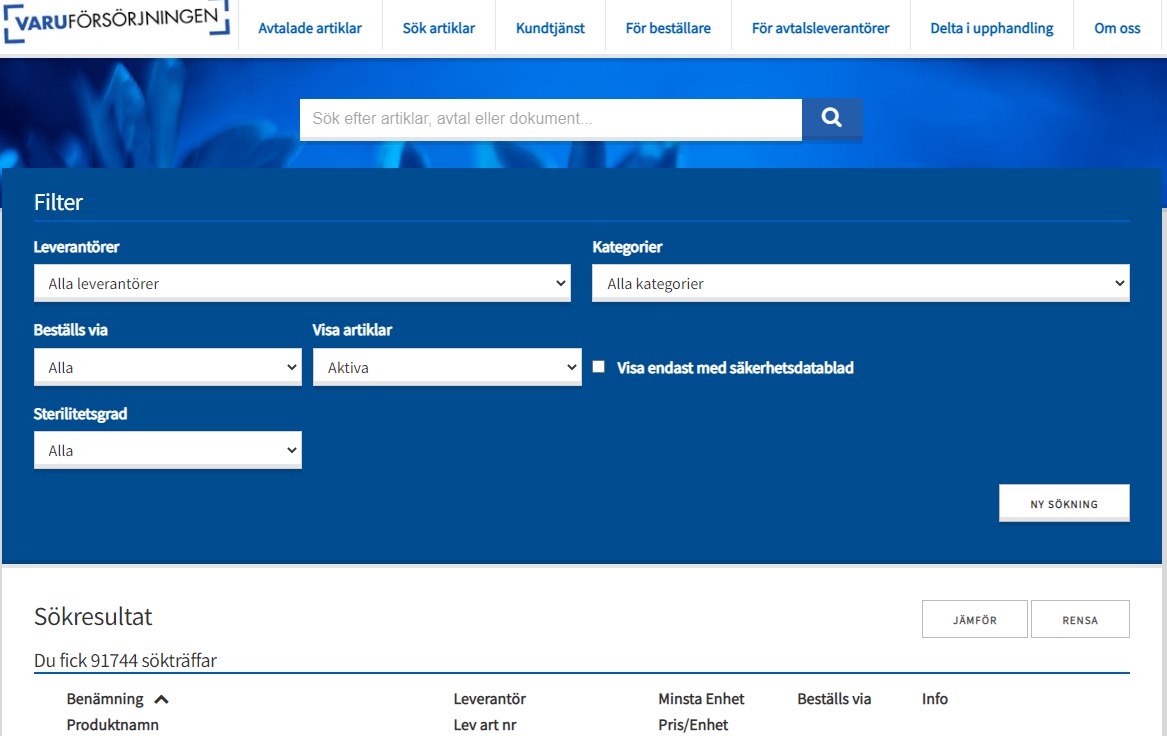 